בואו להיות שותפים בהצלת חייםכי "כל המציל נפש אחת בישראל, כאילו הציל עולם מלא"בימים קשים כמו אלו אתם יכולים להיות אלו שיודעים כיצד לסייעמגן דוד אדום בישראל, ארגון ההצלה הלאומי קורא לך להשתתף בקורס חובשים\נהגי אמבולנס מתנדבים  בסיום הקורס תוכלו לשמש כראשי צוות ולהתנדב במשמרת של שבועית של 8 שעות ולהציל חיים !!!!ההתנדבות במד"א היא עשייה משמעותית המביאה לסיפוק אישי רב, מיצוי פוטנציאל, תקשורת בין-אישית, עבודת צוות ועודקורס חובשי רפואת חירום נערך פעמיים בשבוע במשך כחצי שנה, לאחריה מבוצע שלב ההכשרה לנהיגת אמבולנס.שלב א' – מע"ר בכיר (100 שעות) – 3 חודשיםשלב ב' – התנסות בשטח (48 שעות) – חודש וחצישלב ג' – חובש רפואת חירום / נהג אמבולנס (100 שעות) – 3 חודשיםדרישות קדם:אישור לפי חוק למניעת העסקה של עברייני מין, התשס"א 2001.אישור על כשירות רפואית.מעבר ראיון קבלה.התחייבות להתנדב במשך שנתיים לפחות.דרישות לרישיון אמבולנסמעל גיל 214 שנות ותק ברישיון נהיגה B עד 4 טון     או     3 שנות ותק ברישיון C1 (שנתיים ללא תאונות דרכים ו\או קנסות)."טופס ירוק" כולל בדיקת אופטומטריסט.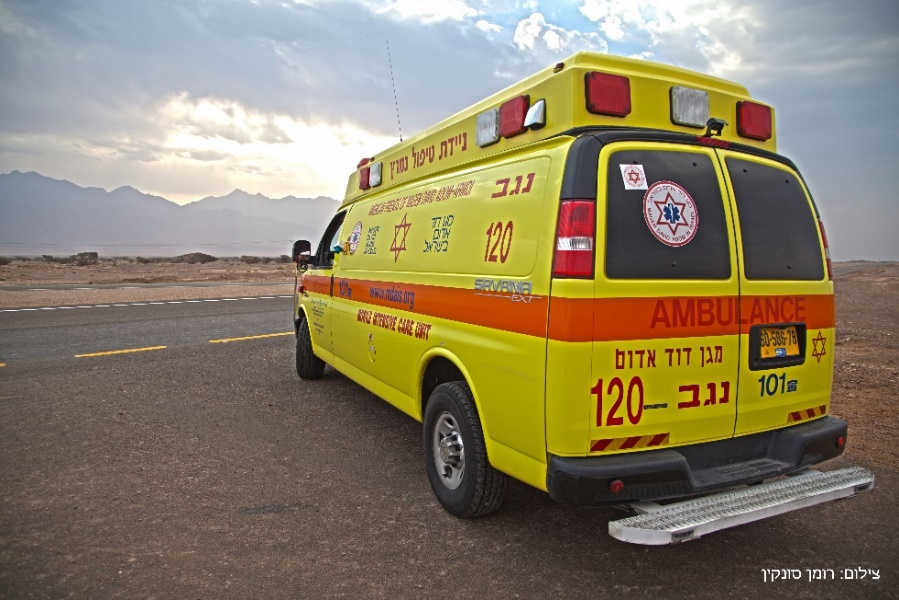 